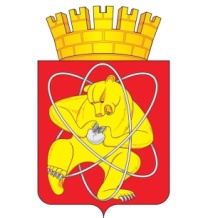 Муниципальное образование «Закрытое административно – территориальное образование  Железногорск Красноярского края»АДМИНИСТРАЦИЯ ЗАТО г. ЖЕЛЕЗНОГОРСКПОСТАНОВЛЕНИЕ22.11.2017                                                                                                                        _1979_                                                                                                                г. ЖелезногорскОб утрате статуса единой теплоснабжающей организации   В целях реализации Федерального закона от 06.10.2003 № 131-ФЗ «Об общих принципах организации местного самоуправления в Российской Федерации»,  в соответствии со статьей  6  Федерального закона от 27.07.2010 № 190-ФЗ «О теплоснабжении», на основании п.13, п.16 «Правил организации теплоснабжения в Российской Федерации», утвержденных постановлением Правительства Российской Федерации от 08.08.2012  № 808 «Об организации теплоснабжения в Российской Федерации и о внесении изменений в некоторые акты Правительства Российской Федерации»,  обращения АО «КрасЭКО», руководствуясь Уставом ЗАТО ЖелезногорскПОСТАНОВЛЯЮ:1. В связи с ненадлежащим исполнением муниципальным предприятием ЗАТО Железногорск Красноярского края  «Гортеплоэнерго» обязанностей по оплате  тепловой энергии (мощности) и  теплоносителя по договору поставки тепловой энергии (мощности), заключенному с  акционерным обществом «Красноярская региональная энергетическая компания»  в размере, превышающим объем таких обязательств за 2 расчетных периода, что подтверждается  решениями Арбитражного суда Красноярского края от 29.06.2017 по делу № А33-9084/2017,  от 07.07.2017 по делу № А33-11758/2017, от 16.08.2017 по делу № А33-14398/2017, от 15.09.2017 по делу № А33-17764/2017,  считать муниципальное предприятие «Гортеплоэнерго»  утратившим статус единой теплоснабжающей организации.2. МП «Гортеплоэнерго»  исполнять функции единой теплоснабжающей организации до присвоения другой организации статуса единой теплоснабжающей организации в порядке, предусмотренном пунктами 5 - 11 «Правил организации теплоснабжения в Российской Федерации», утвержденных постановлением Правительства Российской Федерации от 08.08.2012  № 808.3. Управлению делами Администрации ЗАТО г. Железногорск (Е.В.Андросова) довести настоящее постановление до сведения населения через газету «Город и горожане».4. Отделу общественных связей Администрации ЗАТО г. Железногорск (И.С. Пикалова) в течение 3 рабочих дней с даты подписания постановления об утрате МП «Гортеплоэнерго» статуса единой теплоснабжающей организации разместить на официальном сайте муниципального образования «Закрытое административно-территориальное образование Железногорск Красноярского края» в информационно-телекоммуникационной сети «Интернет» настоящее постановление.5. Управлению городского хозяйства Администрации ЗАТО г. Железногорск (Л.М.Антоненко)  подготовить  и в течение 3 рабочих дней с даты подписания  постановления  и обеспечить размещение на официальном сайте муниципального образования «Закрытое административно-территориальное образование Железногорск Красноярского края»  информационное предложение теплоснабжающим и (или) теплосетевым организациям о подаче заявки в Администрацию ЗАТО г. Железногорск о присвоении им статуса единой теплоснабжающей организации.6. Контроль за исполнением постановления возложить на заместителя Главы администрации ЗАТО г. Железногорск по жилищно-коммунальному хозяйству Ю.Г. Латушкина.7. Постановление вступает в силу с даты  подписания.Исполняющий обязанностиГлавы  администрацииЗАТО г. Железногорск                                                                     С.Д.Проскурнин